Załącznik nr 1do uchwały nr 159/2022Prezydium Polskiej Komisji Akredytacyjnejz dnia 24 marca 2022 r.(Opinia zespołu jest przygotowywana na posiedzenie zespołu i Prezydium stanowi archiwizowany element dokumentacji wewnętrznej PKA, niepublikowany na stronie internetowej)Warszawa, 20..Ocena stopnia spełnienia szczegółowych kryteriów oceny programowej Wniosek końcowy i propozycja oceny programowejZespół nauk…/sztuki/do spraw kształcenia nauczycieli, uwzględniając stanowisko …, przedstawione w piśmie z … 20.. r. podtrzymuje propozycje oceny spełnienia poszczególnych kryteriów oceny programowej zawarte w raporcie zespołu oceniającego w odniesieniu do kryteriów …Jednocześnie uwzględniając stanowisko przedstawione w wyżej wymienionym piśmie zespół postanowił o zmianie propozycji oceny stopnia spełnienia kryterium zawartej w raporcie zespołu oceniającego w odniesieniu do następujących kryteriów: Kryterium n ... z: … na: kryterium spełnione.Uzasadnienie:Błędy i niezgodności uzasadniające ocenę kryterium spełnione częściowo zostały stwierdzone w odniesieniu do następujących kryteriów:W odniesieniu do kryterium n:…… Zespół nauk…/sztuki/do spraw kształcenia nauczycieli wyraża opinię, iż wymienione wyżej błędy i niezgodności są możliwe do usunięcia w okresie … i zaleca niezwłoczne usunięcie błędów i niezgodności, a także podjęcie skutecznych działań zapobiegawczych:W odniesieniu do kryterium n:……  Błędy i uchybienia mające charakter rażący zostały stwierdzone w odniesieniu do następujących kryteriów:W odniesieniu do kryterium n:…… Ponadto kryteria:n. …n. …– zostały spełnione częściowo ze względu na konieczność realizacji następujących zaleceń: W odniesieniu do kryterium n:…… Propozycja oceny programowej z uwzględnieniem treści załącznika nr 3 do Statutu PKA: ocena …. Rekomendacja przyznania uczelni Certyfikatu Doskonałości Kształcenia wraz z określeniem kategorii i uzasadnieniem [jeżeli dotyczy]Zespół nauk…/sztuki/do spraw kształcenia nauczycieli rekomenduje przyznanie Certyfikatu Doskonałości Kształcenia w kategorii …Rekomendacja przyznania Certyfikatu Doskonałości Kształcenia w kategorii … jest uzasadniona następującymi przesłankami:propozycją przyznania pozytywnej oceny programowej na okres 6 lat, popartą dobrymi praktykami w zakresie jakości kształcenia lub udokumentowanymi, regularnymi osiągnięciami studentów i absolwentów (do 5 lat po studiach),rekomendacją wyróżnienia wraz z uzasadnieniem zawartym w raporcie zespołu oceniającego.W raporcie zespołu oceniającego oceny w wymienionych niżej kryteriach są poparte następującymi dobrymi praktykami w zakresie jakości kształcenia oraz rekomendacją wyróżnienia: W odniesieniu do kryterium n: ……Ponadto dobre praktyki zostały zidentyfikowane w odniesieniu do następujących kryteriów W odniesieniu do kryterium n:……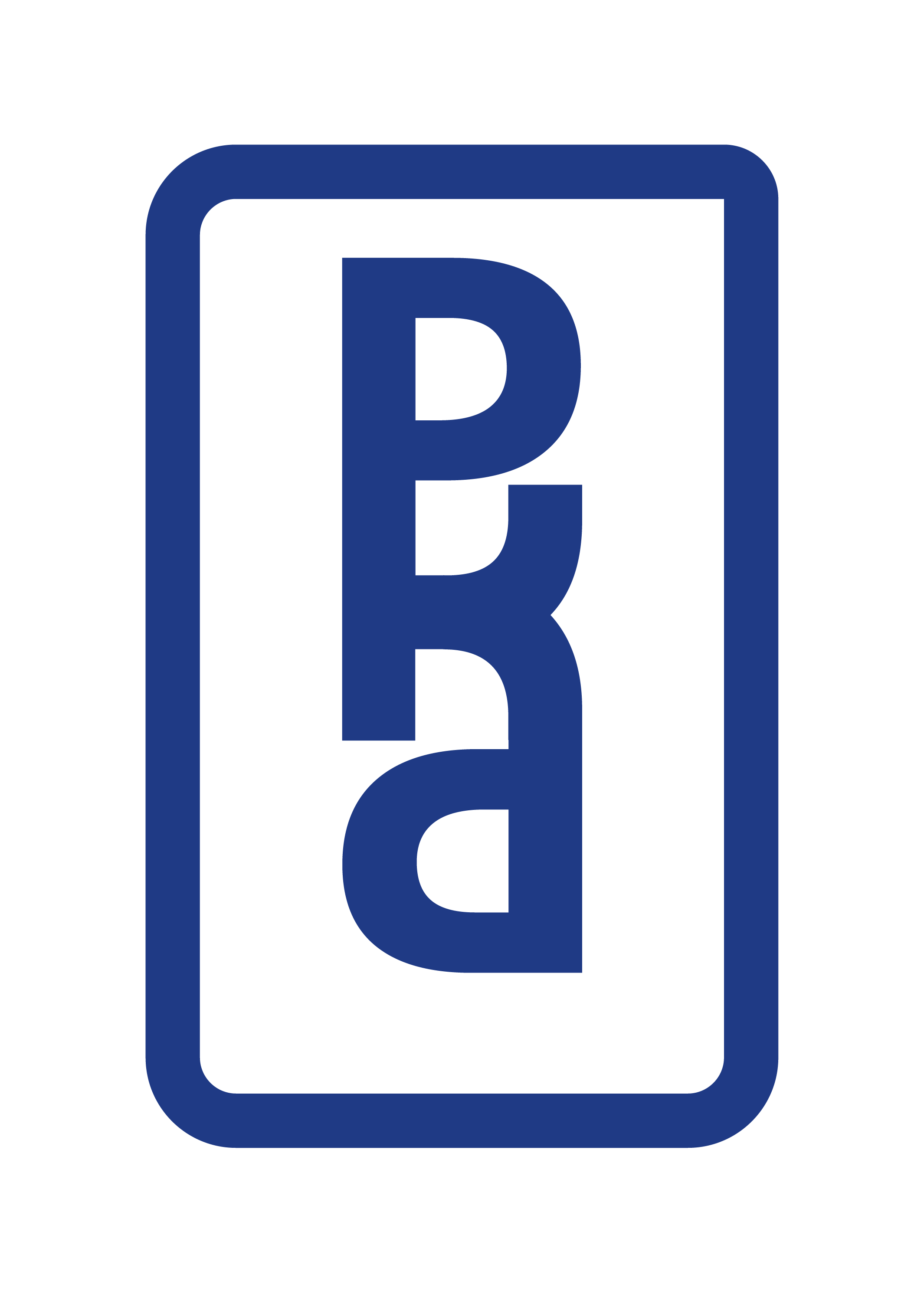 Opinia zespołu nauk…/sztuki/do spraw kształcenia nauczycieliw sprawie oceny programowejkierunku … prowadzonego na/w … na poziomie studiów ... stopnia/jednolitych studiów magisterskich o profilu …Szczegółowe kryterium oceny programowejPropozycja oceny stopnia spełnienia kryterium określona przez zespół oceniający PKA w raporcie z wizytacjikryterium spełnione/ kryterium spełnione częściowo/ kryterium niespełnioneOcena stopnia spełnienia kryterium ustalona przez zespół działający w ramach dziedziny lub zespół do spraw kształcenia nauczycielikryterium spełnione/ kryterium spełnione częściowo/ kryterium niespełnioneKryterium 1. konstrukcja programu studiów: koncepcja, cele kształcenia i efekty uczenia siękryterium …kryterium …Kryterium 2. realizacja programu studiów: treści programowe, harmonogram realizacji programu studiów oraz formy i organizacja zajęć, metody kształcenia, praktyki zawodowe, organizacja procesu nauczania i uczenia siękryterium …kryterium …Kryterium 3. przyjęcie na studia, weryfikacja osiągnięcia przez studentów efektów uczenia się, zaliczanie poszczególnych semestrów i lat oraz dyplomowaniekryterium …kryterium …Kryterium 4. kompetencje, doświadczenie, kwalifikacje i liczebność kadry prowadzącej kształcenie oraz rozwój i doskonalenie kadrykryterium …kryterium …Kryterium 5. infrastruktura i zasoby edukacyjne wykorzystywane w realizacji programu studiów oraz ich doskonaleniekryterium …kryterium …Kryterium 6. współpraca z otoczeniem społeczno-gospodarczym w konstruowaniu, realizacji i doskonaleniu programu studiów oraz jej wpływ na rozwój kierunkukryterium …kryterium …Kryterium 7. warunki i sposoby podnoszenia stopnia umiędzynarodowienia procesu kształcenia na kierunkukryterium …kryterium …Kryterium 8. wsparcie studentów w uczeniu się, rozwoju społecznym, naukowym lub zawodowym i wejściu na rynek pracy oraz rozwój i doskonalenie form wsparciakryterium …kryterium …Kryterium 9. publiczny dostęp do informacji o programie studiów, warunkach jego realizacji i osiąganych rezultatachkryterium …kryterium …Kryterium 10. polityka jakości, projektowanie, zatwierdzanie, monitorowanie, przegląd i doskonalenie programu studiówkryterium …kryterium …